A helyiségek Miskolc-Tapolca, Aradi sétány 1.sz. alatt a strand sétányon találhatóak.A helyiségek határozott időre vehetők bérbe max. 2 évre, mely további 2 évvel meghosszabbítható.A bérleményekre külön-külön is lehet pályázni, de előnyt élvez, aki legalább 2 szomszédos helyiséget kíván bérbe venni.Tájékoztatásul közöljük, hogy bérleti jog elnyerése esetén a MMJV Polgármesteri Hivataltól behajtási engedély beszerzése szükséges.A pályázatokat kizárólag személyesen lehet benyújtani. A leadásának határideje: 2015. március 02. Személyesen történő leadás helye: MIK Zrt. Helyiséghasznosítási Iroda  Miskolc, Széchenyi u. 60. H-Cs: 8,00-16,00 óráig,                  P: 8,00-12,00 óráigA pályázatok bontása: 2015. március 03. (kedd) 10,00 órakor, a MIK Zrt. Miskolc, Széchenyi u. 60. szám alatti I. emeleti Helyiséghasznosítási irodájában.A boríték bontást követően a pályázaton el nem nyert üres helyiségekre folyamatosan lehet pályázni. A feladási határidő után érkezett pályázatokat a boríték bontást követően folyamatos beadási határidejű pályázatok között vesszük figyelembe.A bérlemények megtekintése 2015.02.25.(szerda) 10:00-11:30 A pályázaton való részvétel főbb feltételei: Pályázati adatlap kitöltésePályázati letéti díj – mely az ÁFA-val növelt, minimálisan pályázható bérleti díj összegének négyszeres összege - befizetésének banki igazolásaAláírás hitelességét igazoló okirat másolatának benyújtása (gazdasági társaság esetén)Társaság esetén 30 napnál nem régebbi cégkivonat (nem szükséges hiteles)Egyéni vállalkozó esetén vállalkozói igazolvány hiteles másolataSzemélyi igazolvány és lakcímkártya másolata (magánszemély esetén)Társaság és egyéni vállalkozó esetén „0”-s 	APEH igazolás Átláthatósági nyilatkozat (nem természetes személy esetén)Egyéb tudnivalók, szabályok:A „Pályázati letéti díj” összegét a nyertes pályázó esetében az óvadéki díj összegébe be kell számítani, eredménytelen pályázat esetén 8 munkanapon belül visszautalásra kerül.A pályázatot zárt borítékban, ajánlottan, postai úton kell megküldeni a fenti címre, vagy személyesen leadni társaságunk helyiséghasznosítási irodáján. A borítékon fel kell tüntetni „Bérleti jog pályázat és a Pályázott bérlemény címét”. A pályázat eredményéről a MIK Zrt. a bontástól számított további 8 napon belül írásban értesíti az ajánlattevőket. Több pályázó esetén, minden esetben a bérleti díjra vonatkozóan a pályázók meghívásával licit megtartására kerül sor. A pályázat nyertese az a pályázó, aki a havi bérleti díj összegére a legmagasabb ajánlatot teszi.A helyiségek belső kialakítása 2015.04.15-re kötelező. A működéshez szükségek beruházás költségének az 50%-a (maximum Nettó 1.000.000.- Forint) az első 2 év bérleti díjába beszámítható.2015.05.01-én kötelező nyitás.Berendezési tárgyak bérleti lehetősége opcióként fent áll.A pályázati eljárás részletes, itt meg nem határozott egyéb kötelező érvényű feltételeit pályázati ismertető állapítja meg. Az ingatlan részletesebb leírása a MIK Zrt. honlapján www.mikzrt.hu olvasható illetve a teljes pályázati anyag letölthető. További információ a MIK Zrt. Helyiséghasznosítási irodájánál az 516-287, 516-243, miskolci telefonszámokon szerezhető be. A kiíró fenntartja a jogot, hogy a pályázati eljárást indoklás nélkül eredménytelennek nyilvánítsa.2015. február 							                         		  MIK Zrt.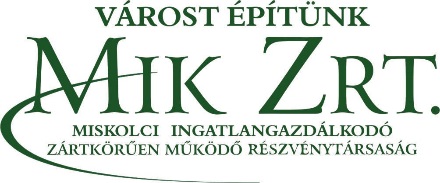 PÁLYÁZATOT HIRDETTapolcai Strand üzleti helyiségeinek határozott időre szólóBÉRBEADÁSÁRASzámAlapterület(üzlethelyiség + terasz) m2Tevékenységi körHatározott időre        (2+2 év)                           minimálisan pályázható bérleti díj Ft/hó+Áfa (27%)szezonban:03.15-10.15Határozott időre        (2+2 év)                           minimálisan pályázható bérleti díj Ft/hó+Áfa (27%)szezonban:03.15-10.15Határozott időre    (2+2 év)        minimálisan pályázható rendelkezésre állási díjFt/hó+Áfa (27%)10.16-03.14.                Határozott időre    (2+2 év)        minimálisan pályázható rendelkezésre állási díjFt/hó+Áfa (27%)10.16-03.14.                145,24         +22,59Lángossütő145 018Ft/hó+Áfa14 500Ft/hó+Áfa245,08         +23,11Kifőzde145 448Ft/hó+Áfa14 500Ft/hó+Áfa344,03         +23,32Fagyizó142 665Ft/hó+Áfa14 270Ft/hó+Áfa444,63         +23,58Kenyérlángos,krumpli lángos144 920Ft/hó+Áfa14 500Ft/hó+Áfa544,48         +23,69Büfé144 663Ft/hó+Áfa14 500Ft/hó+Áfa644,27         +24,83Édesség(palacsinta, kürtőskalács, vattacukor stb.)146 028Ft/hó+Áfa14 600Ft/hó+Áfa